Завдання виконувати в робочих зошитах. Фото виконаних вправ надсилати на електронну адресу kumarivskaschool@ukr.net№ п/пТемаМатеріал для опрацюванняДомашнє завдання1Суспільно-політичне життя західноукраїнських земель§ 24Сторінка 170 (письмово виконати завдання 1-2)2Радикальний рух і політичні партії в Галичині § 25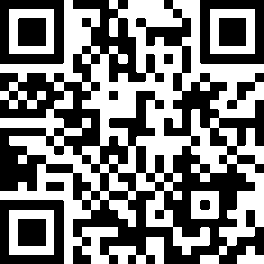 Сторінка 177 (письмово виконати завдання 1-2)3Особливості соціально-економічного розвитку Наддніпрянщини§ 27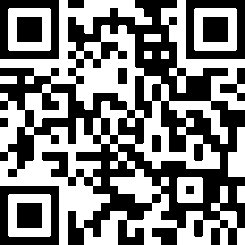 Сторінка 191 (письмово виконати завдання 1-2)4Український політичний і національний рух на початку ХХ ст. § 28Сторінка 198 (письмово виконати завдання 1-2)